Тел: +381(0)25/417-001Факс: +381(0)25/417/001 www.zelenilosombor.co.rs   office@zelenilosombor.co.rsБрој: 21-51/2019-КДДатум: 22.10.2019. године Н А Р У Ч И Л А ЦЈавно комунално предузеће „ЗЕЛЕНИЛО“ Сомбор                   25000 Сомбор, Раде Дракулића бр.12___________________________________________________________________КОНКУРСНА ДОКУМЕНТАЦИЈА ЗА ЈАВНУ НАБАВКУ УСЛУГА – УСЛУГЕ ЧИШЋЕЊА СНЕГАОзнака из општег речника набавки: 90620000У ПОСТУПКУ ЈАВНЕ НАБАВКЕ МАЛЕ ВРЕДОСТИ  ЈН МВ 17/2019Сомбор, октобар 2019. годинеНа основу члана 39. и члана 61. Закона о јавним набавкама („Службени гласник РС“, број 124/2012, 14/2015 и 68/2015), члана 6. Правилника о обавезним елементима конкурсне документације у поступцима јавних набавки и начину доказивања испуњености услова („Службени гласник РС“, 29/2013 и 104/2013) и Одлуке о покретању поступка јавне набавке мале вредности број: 21-51/2019. од 22.10.2019. године,Комисија за јавну набавку услуга – Услуге грађевинских машина у поступку јавне набавке мале вредности, образована Решењем директора JKП „ЗЕЛЕНИЛО“ Сомбор број:21-21-51/2019. од 22.10.2019. године  п р и п р е м и л а  је КОНКУРСНУ ДОКУМЕНТАЦИЈУУ поступку јавне набавке мале вредностиРед.бр. ЈН МВ 17/2019За јавну набавку услуга: Услуге чишћења снега	Конкурсна документација садржи: Опште податке о јавној набавциПодатке о предмету јавне набавкеУпутство понуђачима како да сачине понудуУслове за учешће у поступку јавне набавке из чл. 75. и чл. 76. Закона о јавним набавкама и упутство како се доказује испуњеност тих условаОбрасци:„Изјава понуђача који наступа самостално или са подизвођачем или подноси заједничку понуду“ (Образац 1)„Подаци о подизвођачу“ (Образац 2)„Изјава понуђача који подносе заједничку понуду“ (Образац 3) „Изјава о испуњеностиобавезних услова за учешће у поступку јавних набавки (Образац 4) „Понуда“ (Образац 5)„Техничке карактеристике“ (Образац 6) „Трошкова припреме понуде“ (Образац 7) „Модел уговора“(Образац 8) – понуђач мора попунити, потписати и оверити печатом задњу страну, чиме потврђује да прихвата елементе модела уговора    „Изјаву о поверљивости података“ (Образац 9) „Изјаву понуђача о независнојпонуди“ (Образац 10) „Изјава у смислу члана 86. став 3. ЗЈН“(Образац 11).ОПШТИ ПОДАЦИ О ЈАВНОЈ НАБАВЦИПодаци о наручиоцу:Назив: Јавно комунално предузеће „ЗЕЛЕНИЛО“ Сомбор,	 Адреса: 25000 Сомбор, ул. Раде Дракулића бр. 12,   Интернет страница:   www.zelenilosombor.co.rsНапомена да се спроводи јавна набавка мале вредности:За предметну јавну набавку спроводи се поступак јавне набавке мале вредности у складу са чланом 39. Закона о јавним набавкама.Предмет јавне набавке: Предмет јавне набавке је набавка услуга: Услуге чишћења снега 90620000 – Услуге чишћења снегаКонтакт особа:Марко Терзин, тел. 025/417-001, односно e-мaил адреса: nabavka@zelenilosombor.co.rsПОДАЦИ О ПРЕДМЕТУ ЈАВНЕ НАБАВКЕОпис предмета набавке:Предмет јавне набавке је набавка услуга: Услуге чишћења снега Ознака из општег речника набавки:90620000 – Услуге чишћења снегаОстали услови везани за предмет набавке:Изнајмљена опрема ће бити ангажована на пословима одржавања проходности путева у зимским условима на територији општине Сомбор.Ангажовање машина подразумева дежурство и интервенцију. За период дежурства машине морају да буду на пункту зимске службе Наручиоца, на адреси Сомбор, Бездански пут 3 (расадник „Ацел“)Извршилац услуге мора да приступи извршењу услуге најкасније пола сата по пријему налога за извршење исте од стране одговорног лица Наручиоца.Предметна механизација, мора да буде исправна и регистрована за период важења уговора.Рок извршења услуге: Изнајмљивање опреме за услуге чишћења снега траје од 01.12.2019. године до 29.02.2020. године, а уколико постоји потреба Наручиоца и за период пре и после наведеног датума, зависно од временских услова. УПУТСТВО  ПОНУЂАЧИМА  КАКО  ДА  САЧИНЕ ПОНУДУ			Упутство понуђачима како да сачине понуду садржи податке о захтевима наручиоца у погледу садржине понуде, као и услове под којима се спроводи поступак избора најповољније понуде за јавну набавку ЈН МВ 17/2019 – Услуге чишћења снега. Понуђач мора испуњавати све Законом о јавним набавкама одређене услове за учешће у поступку јавне набавке, а понуду у целини припрема и доставља у складу са овом конкурсном документацијом.            Сви трошкови везани за припрему понуде и учешће у поступку јавне набавке падају на терет понуђача, осим у случају када наручилац обустави поступак из разлога престанка потребе за спровођење јавне набавке. У наведеном случају понуђачи који су преузели конкурсну документацију, а који су имали одређене (доказиве) трошкове могу тражити повраћај трошкова.               У случају одустанка од закључења уговора о јавној набавци, наручилац неће бити одговоран ни на који начин за било какву штету коју понуђач може услед тога да претрпи, укључујући али не ограничавајући се на изгубљену добит, упркос томе што је наручилац био упозорен на могућност наступања штете, сем трошкова из претходног става.			Накнаду за коришћење патената, као и одговорност за повреду заштићених права интелектуалне својине трећих лица сноси понуђач.ЈЕЗИК НА КОМЕ ПОНУДА МОРА БИТИ САСТАВЉЕНАПонуда и остала документација која се подноси уз понуду мора бити састављена на српском језику.НАЧИН ПОДНОШЕЊА ПОНУДЕ		Конкурсна документација се може преузети на интернет страници Наручиоца www.zelenilosombor.co.rs или на Порталу јавних набавки www.portal.ujn.gov.rsПонуда мора у целини бити сачињена у складу са конкурсном документацијом и писменим позивом Наручиоца. Понуде морају бити достављене лично или препорученом пошиљком у затвореној коверти на адресу: ЈКП „ЗЕЛЕНИЛО“ Сомбор, ул. Раде Дракулића бр. 12, 25000 Сомбор са назнаком НЕ ОТВАРАТИ – понуда за јавну набавку услуга бр. ЈН МВ 17/2019 – Услуге чишћење снега.	На полеђини коверте мора бити назначен назив, број телефона и адреса понуђача.Понуду доставити најкасније 30.10.2019 године до 12.00 часова.	Неблаговремене и незапечаћене понуде неће се разматрати. Понуде које нису у складу са конкурсном документацијом сматраће се неисправним. Понуде са варијантама нису дозвољене.		Благовременим ће се сматрати само понуде које су до наведеног рока примљене од стране Наручиоца, без обзира на који су начин послате. Све неблаговремене понуде ће неотворене бити враћене понуђачима са назнаком да су поднете неблаговремено.МЕСТО, ВРЕМЕ И НАЧИН ОТВАРАЊА ПОНУДА	Понуде ће бити отворене јавно последњег дана истека рока за подношење понуда и то 30.10.2019. године у 12.15 часова, на адреси Наручиоца, ЈКП „ЗЕЛЕНИЛО“ Сомбор, ул. Раде Дракулића бр. 12, 25000 Сомбор. 	Представник понуђача, који присуствовује јавном отварању, мора предати комисији за јавну набавку писмено овлашћење понуђача за учешће у поступку отварања понуда.Овлашћење мора да садржи: меморандум понуђача, име и презиме овлашћеног представника и број његове личне карте, потпис и печат овлашћеног лица (у случају када је овлашћени представник власник фирме, предати фотокопију решења о упису овлашћеног лица у регистар надлежног органа). Без наведеног овлашћења, представник има право само на присуство, без права активног учествовања у поступку отварања понуда и потписања записника.	Понуђачима који нису учествовали у поступку отварања понуда, Наручилац је дужан да достави записник о отварању понуда у року од три дана од дана отварања понуда.ОБАВЕЗНА САДРЖИНА ПОНУДЕ           Понуда се саставља тако што понуђач уписује тражене податке у обрасце дате у конкурсној документацији, читко – штампаним словима. Понуђач мора понудити све позиције из спецификације материјала, у противном ће понуда бити неприхватљива.Свака исправка текста или цифре мора бити парафирана и оверена печатом, у противном ће понуда бити неприхватљива.     Понуђач подноси понуду која мора да садржи попуњене, потписане и печатом оверене  следеће обрасце:„Изјава понуђача који наступа самостално или са подизвођачем или подноси заједничку понуду“ (Образац 1)„Подаци о подизвођачу“ (Образац 2)„Изјава понуђача који подносе заједничку понуду“ (Образац 3) „Изјава о испуњеностиобавезних услова за учешће у поступку јавних набавки (Образац 4) „Понуда“ (Образац 5)„Техничке карактеристике“ (Образац 6) „Трошкова припреме понуде“ (Образац 7) „Модел уговора“(Образац 8) – понуђач мора попунити, потписати и оверити печатом задњу страну, чиме потврђује да прихвата елементе модела уговора    „Изјаву о поверљивости података“ (Образац 9) „Изјаву понуђача о независнојпонуди“ (Образац 10) „Изјава у смислу члана 86. став 3. ЗЈН“(Образац 11).ВАЛУТАПонуда се изражава у динарима. ПОНУДА СА ВАРИЈАНТАМАПонуда са варијантама није дозвољена. ДОДАТНЕ ИНФОРМАЦИЈЕ ИЛИ ПОЈАШЊЕЊА У ВЕЗИ СА ПРИПРЕМАЊЕМ ПОНУДЕ            Додатне информације и објашњења у вези са припремањем понуде, заинтересовано лице може тражити у складу са чланом 20. ЗЈН (писани облик, електронском поштом или телефаксом, као и објављивањем од стране наручиоца на Порталу јавних набавки), најкасније 5 дана пре истека рока за подношење понуда. Наручилац ће у року од 3 дана од дана пријема захтева, објавити одговор на Порталу јавних набавки и на својој интернет страни.             Заинтересовано лице ће свој захтев доставити на следећу адресу наручиоца ЈКП „ЗЕЛЕНИЛО“ Сомбор, Раде Дракулића бр. 12, 25000 Сомбор, са напоменом „Захтев за додатним информацијама или појашњењима конкурсне документације за јавну набавку број ЈН МВ 17/2019“.           Тражење додатних информација или појашњења телефоном није дозвољено.    КРИТЕРИЈУМ ЗА ИЗБОР НАЈПОВОЉНИЈЕ ПОНУДЕОдлука о додели уговора биће донета по критеријуму најнижа понуђена цена, применом следећих критеријума: РАЧУНСКА ПРОВЕРА ПОНУДЕ	Наручилац може, уз сагласност понуђача, да изврши исправке рачунских грешака уочених приликом разматрања понуде, по окончаном поступку отварања понуда.У случају разлике између јединичне и укупне цене, меродавна је једнинична цена. Ако се понуђач не сагласи са исправком рачунских грешака, Наручилац ће његову понуду одбити као неприхватљиву.РАЗЛОЗИ  ЗА ОДБИЈАЊЕ ПОНУДЕПонуда ће бити одбијена ако је неблаговремена, уколико садржи битне недостатке из члана 106. ЗЈН-а, ако је неприхватљива, ако прелази износ процењене вредности предметне јавне набавке  и ако не ограничава и не условљава права Наручиоца.			Парцијалне понуде дате за појединачне ставке, односно за делимичне количине, биће искључене из разматрања и одбијене као неисправне.ЦЕНАЦена се исказује у динарима, без обрачунатог ПДВ-а, са царином и осталим пратећим трошковима. Понуђач у цену треба да укључи:за позиције трошкови дежурства машина на пункту зимске службе на адреси Бездански пут број 3. у Сомбору,за позиције трошкови рада машина за време интервенција што обухвата и  амортизацију машина, трошкове горива и рада руковаоца на машини.Ангажовање машина подразумева дежурство и интервенцију. У времену интервенција не обрачунава се дежурство.Јединична цена добара је фиксна и не може се мењати.Уколико Наручилац, због временских услова, буде имао потребу ангажовања понуђача за извршење услуга предметне јавне набавке преко траженог броја сати из спецификације услуга, укупна вредност услуга се може повећати у односу на укупну понуђену цену, а највише до износа од 4.000.000,00, без обрачунатог ПДВ-а, појединичним понуђеним ценама из понуде.НЕУОБИЧАЈЕНО НИСКА ЦЕНА	Наручилац може да одбије понуду због неуобичајено ниске цене.	Неуобичајено ниска цена је она која значајно одступа у односу на тржишно упоредиву цену и изазива сумњу у могућност извршења јавне набавке.Ако Наручилац оцени да понуда садржи неуобичајено ниску цену, поступиће у складу са чланом 92. Закона о јавним набавкама, односно тражиће образложење свих њених саставних делова које сматра меродавним. Наручилац ће одредити примеран рок за одговор и по добијању образложења провериће меродавне елементе понуде.РОК И НАЧИН ПЛАЋАЊАНије дозвољена могућност авансног плаћања. Уколико понуђач тражи аванс, у било ком проценту (%) - понуда ће бити одбијена. Плаћање је безусловно одложено у року од 45 дана од испостављања исправног рачуна.РОК ВАЖЕЊА ПОНУДЕ            Понуда мора да важи најмање 30 (тридесет) дана од дана отварања понуда. У случају да понуђач наведе краћи рок важења понуде, понуда се одбија као неприхватљива и као таква се неће разматрати. У случају истека важења понуде, Наручилац ће у писаном облику затражити од понуђача продужење рока важења понуде, и у том случају понуђач не може мењати понуду.МЕСТО И РОК ИЗВРШЕЊА УГОВОРАУслуге ће се користити за одржавање проходности путева у зимским условима на територији општине Сомбор.Изнајмљивање опреме за услуге чишћења снега траје од 01.12.2019. године до 29.02.2019. године, а уколико постоји потреба Наручиоца и за период пре и после наведеног датума, зависно од временских услова са чиме је понуђач сагласан. Понуђач ће услуге извршавати искључиво по налогу одговорног лица Наручиоца.Понуђач услуге мора да приступи извршењу услуге најкасније пола сата по пријему налога за извршење исте од стране одговорног лица Наручиоца.ГАРАНЦИЈА КВАЛИТАПонуђач гарантује за техничку исправност машина којима ће обављати услуге и обавезан је да исте буду регистроване у периоду важења уговора.У случају квара машина којима ће обављати услуге. Понуђач је обавезан да квар отклони у року од 3 (три) сата од настанка квара. Трошкови отклањања квара падају на терет извршиоца. У случају да Понуђач услуге не може да отклони квар у задатом року, дужан је да о свом трошку ангажује другу машину еквивалентних техничких карактеристика.Понуђач услуга је обавезан да захтеване услуге изведе стручно и квалитетно, по важећим техничким прописима, нормативима и стандардима, који важе за услуге које су предмет јавне набавке, а по налозима одговорног лица Наручиоца.ПРЕДНОСТ ЗА ДОМАЋЕ ПОНУЂАЧЕ              У ситуацији када постоје понуде домаћег и страног понуђача који пружају предметне услуге, Наручилац ће изабрати понуду домаћег понуђача под условом да његова понуђена цена није већа од 5% у односу на најнижу понуђену цену страног понуђача. (члан 86. став 3. ЗЈН)			Домаћи понуђач је правно лице резидент у смислу закона којим се уређује порез на добит правних лица, односно физичко лице резидент у смислу закона којим се уређује порез на доходак грађана. (члан 86. став 6. ЗЈН)Резидент обвезник је, у смислу Закона о порезу на добит правних лица, правно лице које је основано или има место стварне управе и контроле на територији Републике. Нерезидентни обвезник је, у смислу Закона о порезу на добит правних лица, правно лице које је основано и има место стварне управе и контроле ван територије Републике.             Резидент Републике, у смислу Закона о порезу на доходак грађана, јесте физичко лице које:на територији Републике има пребивалиште или центар пословних и животних интереса, илина територији Републике, непрекидно или са прекидима, борави 183 или више дана у периоду од 12 месеци који почиње или се завршава у односној пореској години. Предност за домаће понуђаче доказује се путем изјаве, која је саставни део конкурсне документације.ПОНУДА СА ПОДИЗВОЂАЧЕМ, ЧЛАН 80. ЗЈН.Понуђач је дужан да у понуди наведе да ли ће извршење јавне набавке делимично поверити подизвођачу, и да наведе проценат укупне вредности који ће поверити подизвођачу, који не може бити већи од 50%, као и део предмета набавке који ће извршити преко подизвођача. Обавезно је навођење који је подизвођач у питању. Понуђач је дужан да за подизвођаче достави доказе о испуњености услова из члана 75. став 1. тачке 1. 2. 4., а доказ наведен ставом 5.  доказује преко  подизвођача коме је поверено извршење тог дела набавке. Понуђач у потпуности одговара Наручиоцу за извршење обавеза из поступка јавне набавке, односно за извршење уговорних обавеза, без обзира на број подизвођача.ЗАЈЕДНИЧКА ПОНУДА ЧЛАН 81. ЗЈН.            Уколико понуду подноси група понуђача, у обрасцу понуде унети назив конзорцијума из споразума о заједничком извршењу набавке. Споразум је саставни део заједничке понуде којим се понуђачи из групе међусобно  и према Наручиоцу обавезују на извршење јавне набавке. Споразум мора садржати све податке у складу са чланом 81. ЗЈН. Сваки понуђач из групе понуђача мора да попуни, потпише и печатом овери изјаву о испуњености обавезних услова за учешће у поступку јавне набавке.Сваки учесник у заједничкој понуди дужан је попунити, печатом оверити и потписати  образац „Изјава понуђача који подносе заједничку понуду“, као и образац за оцену испуњености услова из члана 75. ЗЈН, док остале обрасце из конкурсне документације оверава и потписује члан групе понуђача, који је на основу споразума одређен као носилац посла и који заступа групу понуђача пред Наручиоцем.Понуђачи из групе понуђача одговарају неограничено солидарно према Наручиоцу.Понуђач који је самостално поднео понуду не може истовремено да учествује у заједничкој понуди.ИЗМЕНА, ДОПУНА ИЛИ ОПОЗИВ ПОДНЕТЕ ПОНУДЕ		У случају да понуђач жели да измени, допуни или опозове своју понуду, претходно поднету у року за достављање понуда, а пре отварања понуда, обавезан је да пошаље захтев за измену, допуну или опозив своје понуде. На основу писмене потврде од стране Наручиоца, понуђач може извршити тражену измену. НЕГАТИВНЕ РЕФЕРЕНЦЕ         Наручилац може одбити понуду уколико поседује доказ да је понуђач у претходне три године у поступку јавне набавке:поступао супротно забрани из члана 23. и 25. Закона о јавним набавкама,учинио повреду конкуренције,доставио неистините податке у понуди или без оправданих разлога одбио да закључи уговор о јавној набавци, након што му је уговор додељен,одбио да достави доказе и средства обезбеђења на шта се у понуди обавезао.Наручилац може одбити понуду уколико поседује доказ да понуђач није испуњавао своје обавезе по раније закљученим уговорима о јавним набавкама који су се односили на исти предмет за период од претходне три године пре објављивања позива за подношење понуда уколико поседује:правоснажну судску пресуду,исправу о реализованом средству обезбеђења испуњавања уговорних обавеза,исправа о наплаћеној уговорној казни,рекламација потрошача, односно корисника, ако нису отклоњене у уговореном року,извештај надзорног органа о изведеним радовима које нису у складу са пројектом, односно уговором,изјава о раскиду уговора због неиспуњења обавеза дата на начин и под условима предвиђеним законом којом се уређује облигациони однос,записник комисије формиране од стране наручиоца којим је констатовано да радови нису изведени у складу са понудом и уговором.  Наручилац може oдбити понуду ако поседује доказ из члана 82. става 3. тачка 1)  ЗЈН који се односи на поступак који је спровео или уговор који је закључио и други наручилац ако је предмет јавне набавке истоврстан.ПОВЕРЉИВОСТ ПОДАТАКА	Подаци, које понуђач оправдано означи као поверљиве, биће коришћени само за намене јавног позива и неће бити доступни ником изван круга лица која буду укључена у поступак јавне набавке.ДОДАТНЕ ИНФОРМАЦИЈЕ ОД СТРАНЕ НАРУЧИОЦА           Наручилац задржава право да може захтевати додатне информације и образложења у вези понуђених добара, да изврши контролу пословних капацитета и сл....ЗАШТИТА ПРАВА ПОНУЂАЧА            У случају да понуђач сматра да су му у поступку јавне набавке повређена права може уложити захтев за заштиту права понуђача искључиво поштом или непосредно на адресу Наручиоца, односно поступити у складу са одредбама Закона које уређују поступак заштите права понуђача (члан 148-159. Закона о јавним набавкама).            Подносилац захтева је дужан да на рачун буџета Републике Србије уплати таксу у износу од 60.000,00 динара (број текућег рачуна: 840-30678845-06, шифра плаћања: 153 или 253, позив на број: 97 13/2015, сврха: Републичка административна такса са назнаком набавке на коју се односи, корисник: Буџет Републике Србије).	СТРУЧНА ОЦЕНА ПОНУДАНакон спроведене стручне оцене понуда, биће вредроване само понуде које су предате благовремено и које у потпуности испуњавају све захтеве из конкурсне документације тј. понуде које су одговарајуће и прихватљиве. Неодговарајуће понуде се неће даље разматрати већ ће бити одбијене.	ОДЛУКА О ДОДЕЛИ УГОВОРАНа основу извештаја о стручној оцени понуда, Наручилац доноси одлуку о додели уговора у року одређеном у позиву за подношење понуда. У року од 3 дана од дана доношења, Наручилац ће одлуку о додели уговора објавити на Порталу јавних набавки и на својој интернет страници. РОК ЗАКЉУЧЕЊА УГОВОРА          По пријему одлуке о додели уговора, изабрани понуђач ће бити позван да закључи уговор у року од8 дана од дана протека рока за подношење захтева за заштиту права. (члан 113. ЗЈН).Изабрани понуђач је дужан да одмах приступи потписивању уговора, односно да уговор, потписан и оверен, достави Наручиоцу у року од 8 дана од дана када га је Наручилац позвао да закључи  уговор, односно од дана када је примио уговор на потпис. Уколико изабрани понуђач не достави потписан и оверен уговор у наведеном року сматраће се да је одустао од потписивања уговора, у ком случајуНаручилац може закључити уговор са следећим најповољнијим понуђачем.ИЗМЕНЕ ТОКОМ ТРАЈАЊА УГОВОРА	Наручилац може након закључења уговора о јавној набавци без спровођења поступка јавне набавке повећети обим предмета набавке, с тим да се вредност уговора може повећати максимално до 5% од укупне вредности првобитно закљученог уговора.УСЛОВИ ВЕЗАНИ ЗА ПРЕДМЕТ НАБАВКЕКоличине тражених услуга су ближе одређене у спецификацији услуга. Наручилац задржава могућност да не захтева пружање целокупне количине услуга из спецификације услуга.УСЛОВИ ЗА УЧЕШЋЕ У ПОСТУПКУ ЈАВНЕ НАБАВКЕ ИЗ ЧЛАНА 75 И 76 ЗАКОНА О ЈАВНИМ НАБАВКАМА И УПУТСТВО КАКО СЕ ДОКАЗУЈЕ ИСПУЊЕНОСТ  ТИХ УСЛОВА Партија 1 и Партија 2Понуђач мора да испуњава обавезне услове из члана 75. став 1. тачка 1), 2) и 4)  и става 2. Закона о јавним набавкама и то:Да је понуђач регистрован код надлежног органа, односно уписан у одговарајући регистар.Да понуђач и његов законски заступник нису осуђивани за неко од кривичних дела као чланови организоване криманалне групе и да нису осуђивани за кривична дела против привреде, кривична дела против животне средине, кривично дело примања или давања мита и кривично дело преваре.Да је понуђач измирио доспеле порезе, доприносе и друге јавне дажбине у складу са прописима Републике Србије или стране државе када има седиште на њеној територији.Да је при састављању понуде понуђач поштовао обавезе које произилазе из важећих прописа о заштити на раду, запошљавању и условима рада, заштити животне средине, као и да нема забрану обављања делетности која је на снази у време подношења понуде.Понуђач мора да испуњава додатне услове у складу са Чланом 76. Закона о јавним набавкама:Образац 1.ИЗЈАВА ПОНУЂАЧА КОЈИ НАСТУПА САМОСТАЛНО ИЛИ СА ПОДИЗВОЂАЧЕМ ИЛИ ПОДНОСИ ЗАЈЕДНИЧКУ ПОНУДУПонуду дајем (заокружити):самостално понуда са подизвођачем заједничка понуда Извршење делимично поверавам ________________________________________________                                                                    (назив и седиште подизвођача) Подизвођачу/има поверавам извршење ___________________________________________  а њихово учешће у укупној набавци износи _____________________________ %.Носилац посла код заједничке понуде је ______________________________________________.Статус понуђача (заокружити):правно лице физичко лице  МЕСТО И ДАТУМ                              М.П.                         ПОТПИС ОВЛАШЋЕНОГ ЛИЦА                                                                                                                                                                                                                                    ПОНУЂАЧА__________________                                                                 ___________________________Образац 2.МЕСТО И ДАТУМ                              М.П.                         ПОТПИС ОВЛАШЋЕНОГ ЛИЦА                                                                                                                                                                                                                                    ПОНУЂАЧА__________________                                                                 ___________________________Образац3. ИЗЈАВА ПОНУЂАЧА КОЈИ ПОДНОСЕ ЗАЈЕДНИЧКУ ПОНУДУУ вези са позивом за подношење понуда за јавну набавку мале вредности број ЈН МВ 17/2019 као група Понуђача, у заједничкој понуди, су следећи Понуђачи: Напомена: Изјаву попуњавју и достављају понуђачи који подносе заједничку понуду. МЕСТО И ДАТУМ                           				 ПОТПИС ОВЛАШЋЕНОГ ЛИЦА _______________________                       М.П.                           _____________________________   Образац 4.ИЗЈАВА О ИСПУЊАВАЊУ ОБАВЕЗНИХ УСЛОВАЗА УЧЕШЋЕ У ПОСТУПКУ JАВНЕ НАБАВКЕ	Изјављујем под кривичном и материјалном одговорношћу да испуњавам обавезне и додатне услове за учешће у поступку јавне набавке  у смислу члана 75. Закона о јавним набавкама: НАПОМЕНА: Уколико понуду подноси група понуђача, Изјава мора бити потписана од стране овлашћеног лица сваког понуђача из групе понуђача и оверена печатом. МЕСТО И ДАТУМ 						ПОТПИС ОВЛАШЋЕНОГ ЛИЦА  						              М.П.				ПОНУЂАЧА ______________						   __________________________Образац 5.П О Н УД АПонуда бр. _____УСЛУГЕ ЧИШЋЕЊА СНЕГАНазив понуђача ________________________________________________________Адреса понуђача _______________________________________________________Телефон понуђача ______________________________________________________ПИБ _________________________ Матични број _____________________________Број понуде________________________Вредност понуде: __________________ динара без ПДВ-а.У складу са вашим позивом достављамо вам понуду за набавку услуга– услуге чишћења снега из спецификације у прилогу ове понуде.МЕСТО И ДАТУМ 						ПОТПИС ОВЛАШЋЕНОГ ЛИЦА  						              М.П.			  	 ПОНУЂАЧА ______________						   __________________________СПЕЦИФИКАЦИЈА УСЛУГА	Начин и услови плаћања: __________________________________________		Рок испоруке: ____________________________________________________		Опција понуде:_______ дана од дана отварања понуде. (минимум 30 дана)  		Напомена:_______________________________________________________МЕСТО И ДАТУМ 						ПОТПИС ОВЛАШЋЕНОГ ЛИЦА  						              М.П.				ПОНУЂАЧА ______________						   __________________________Образац 6.ТЕХНИЧКЕ КАРАКТЕРИСТИКЕПонуђач гарантује за техничку исправност машина којима ће обављати услуге и обавезан је да исте буду регистроване у периоду важења уговора.У случају квара машина којима ће обављати услуге понуђач је обавезан да квар отклони у року од 3 сата од настанка истог. Трошкови отклањања квара падају на терет понуђача. У случају да понуђач не може да отклони квар у задатом року дужан је да о свом трошку ангажује другу машуну еквивалентних техничких карактеристика.Техничке карактеристике:Напомена: Наручилац задржава право да од понуђача захтева увид у техничку исправност механизације као и у оригиналне саобраћајне дозволе. Уколико му понуђач не дозволи да изврши увид наручилац ће понуду одбити као неприхватљиву. Уколико наручилац утврди да машине нису исправне одбиће понуду као неодговарајућу.     МЕСТО И ДАТУМ 						ПОТПИС ОВЛАШЋЕНОГ ЛИЦА  						              М.П.				 ПОНУЂАЧА ______________						   __________________________Образац 7.ТРОШКОВИ ПРИПРЕМЕ ПОНУДЕТрошкови настали приликом припремања понуде за јавну набавку мале вредности –Услуге чишћења снега бр. ЈН МВ 17/2019, износе:					   ПОТПИС ОВЛАШЋЕНОГ ЛИЦА МЕСТО И ДАТУМ				                                                        ПОНУЂАЧА _______________                                      М.П.                        _________________________Напомена: Трошкове припреме и подношења понуда сноси искључиво понуђач и не може тражити од наручиоца накнаду трошкова.Ако поступак јавне набавке буде обустављен из разлога који су на страни наручиоца, наручилац је, сходно члану 88. став 3. ЗЈН-а, дужан да понуђачу надокнади трошкове израде узорка или модела, ако су израђени у складу са техничким спецификацијама наручиоца и трошкове прибављања средства обезбеђења, под условом да је понуђач тражио накнаду тих трошкова у својој понудиОбразац 8. МОДЕЛ УГОВОРАРед.бр. ЈН МВ 17/2019Закључен између:Јавно комунално предузеће „ЗЕЛЕНИЛО“ Сомбор, Раде Дракулића бр.12 из Сомбор, као наручиоца (у даљем тексту: Наручилац) кога заступа в.д. директора Момир Миоковић, са једне стране и_________________________________________________________________, као извршилац (у тексту: Извршилац) кога заступа директор ______________ ______________________, са друге стране.2.а _________________________________________________________________, као извршилац (у тексту: Извршилац) кога заступа директор _______________________, као члан групе понуђача који заступа групу понуђача.ПРЕДМЕТ УГОВОРА: Члан 1.		Предмет Уговора је вршење: услуге чишћења снега.		Врста, количина и цена услуга утврђене су према Позиву за подношење понуда и Конкурсној документацији Наручиоца објављеним на Порталу јавних набавки и интернет страници Наручиоца, дана 22.10.2019. године, у спроведеном поступку јавне набавке мале вредности ЈН МВ број: 17/2019 и прихваћеној понуди Извршиоца број: _____________ од _________________ (У даљем тексту: Понуда).		Понуда из става 2. овог члана чини саставни део Уговора.Члан 2.Извршилац врши услуге Наручиоцу: према прихваћеној Понуди. Извршилац извршење предметних услуга делимично поверава подизвођачу ___________________________ (навести назив подизвођача) и то: ____________________________ (навестииспоруку дела добара који се поверава).ЦЕНА И НАЧИН ПЛАЋАЊА Члан 3.Извршилац се обавезује да Наручиоцу изврши услуге у свему према понуди бр. _______________  од  _____________ године.Укупна вредност услуга из овог Уговора износи највише до 4.000.000,00 динара без обрачунатог ПДВ-а.Обрачун услуга се врши по јединичним ценама из Понуде. Извршилац услуга ће бити ангажован од стране Наручиоца услуга у складу са стварним потребама до наведеног износа. Наручилац се обавезује да Извршиоцу плати вредност извршених услуга на основу испостављених фактура, у року од 45 дана по испостављању исправног рачуна. Фактура мора да буде оверена од стране одговорног лица Наручиоца. Ангажовање машина подразумева дежурство и интервенцију. У времену интервенција не обрачунава се дежурство.МЕСТО, НАЧИН И РОК ИЗВРШЕЊА УСЛУГАЧлан 4.Извршење услуга које су предмет овог уговора траје од 01.12.2019. године до 29.02.2020. године, а уколико постоји потреба Наручиоца и за период пре и после наведеног датума, зависно од временских услова, по позиву одговрног лица Наручиоца најкасније у року од 4(четири) часа рачунајући од момента учињеног позива. У случају потребе, зависно од временских услова, Извршилац се обавезује да извршење предметних услуга почне извршавати пре 01.12.2019. године, а по позиву одговрног лица Наручиоца најкасније у року из претходног става, у ком року је дужан да паркира грађевинске машине на пункту зимске службе Наручиоца у Сомбору, Бездански пут 3.Наручилац задржава право да у временском периоду из става 1. овог члана не искористи све сате интервенције машина, са чиме је Извршилац сагласан. Члан 5.Извршилац ће услуге извршавати искључиво по налогу одговорног лица Наручиоца. Извршилац услуге мора да приступи извршењу услуге најкасније 30 минута по пријему налога за извршење исте од стране одговорног лица Наручиоца.Извршилац се обавезује да предметне машине паркира на пункту зимске службе Наручиоца у Сомбору, расадник Ацел на Безданском путу бр.3 почев од 01.12.2019.-29.02.2020. године, а у случају потребе, због временских услова и пре наведеног датума, како је то дефинисано у претходном члану.Члан 6.Наручилац се обавезује да изнајмљене машине на пункту за зимску службу чува и да сноси одговорност за евентуалну штету која настане на машинама у периоду дежурства.Члан 7.Уклоко се укаже потреба, због временских услова, Извршилац се обавезује да ангажује додатне машине истих или бољих техничких карактеристика из Понуде, а по налогу одговорног лица Наручиоца. Извршилац је у обавези да ангажује додатне машине у року од 4(четири) часа, од пријема телефонског позива и/или писане наруџбенице од одговорног лица Наручиоца. ГАРАНЦИЈА КВАЛИТЕТА  Члан 8.Извршилац гарантује за техничку исправност машина којима ће обављати услуге и обавезан је да исте буду регистроване у периоду важења уговора.У случају квара машина којима ће обављати услуге, Извршилац је обавезан да квар отклони у року од 3 (три) сата од настанка квара. Трошкови отклањања квара падају на терет Извршиоца. У случају да Извршилац услуге не може да отклони квар у задатом року, дужан је да о свом трошку ангажује другу машину еквивалентних техничких карактеристика.Извршилац услуга је обавезан да захтеване услуге изведе стручно и квалитетно, по важећим техничким прописима, нормативима и стандардима, који важе за услуге које су предмет јавне набавке, а по налозима одговорног лица Наручиоца.У случају да се Извођач радова не придржава Налога добијених од Наручиоца или одговорног лица Наручиоца, сву одговорност за евентуалне последице (казнене пенале) сноси Извођач радова.НЕГАТИВНЕ РЕФЕРЕНЦЕЧлан 9.Уколико се понуђач којем је додељен уговор налази на списку негативних референци које води Управе за јавне набавке а предмет јавне набавке није истоврстан предмету набавке за који је понуђач добио негативну референцу, понуђач мора доставити регистровану соло меницу за добро извршење посла у износу од 10% вредности понуде.Уколико изабрани понуђач не достави регистровану соло меницу из претходног става, сматраће се да је одустао од потписивања уговора, паНаручилац може закључити уговор са следећим најповољнијим понуђачем.ИЗМЕНЕ ТОКОМ ТРАЈАЊА УГОВОРАЧлан 10.	Наручилац може након закључења овог Уговора, без поновног спровођења поступка јавне набавке, повећети количину набавке уговорених добара, с тим да се вредност уговора може повећати максимално до 5% од укупне вредности првобитно закљученог уговора.ОСТАЛЕ ОДРЕДБЕ Члан 11.			Уколико Извршилац не достави Наручиоцу потписан и оверен уговор у року од 3 дана од дана пријема истог, сматраће се да је одустао од закључења уговора, у ком случају ће Наручилац закључити уговор са следећим најповољнијим понуђачем.Члан 12. У случају спора уговара се месна надлежност Привредног суда у Сомбору. Члан 13.У реализацији овог Уговора уговорне стране ће поступити са пажњом доброг привредника. За све што није уговорено овим Уговором примењиваће се одредбе Закона о облигационим односима и Закона о јавним набавкама.Члан 14. Уговор је потписан у четири истоветна примерака, од којих свака уговорна страна задржава по два примерка.                     За Испоручиоца                                                               За Наручиоца      __________________________                                          ЈКП „ЗЕЛЕНИЛО“ Сомбор______________________________                            __________________________________                         Директор                                                                           ДиректорОбразац 9.ИЗЈАВА О ПОВЕРЉИВОСТИ ПОДАТАКАОвим изјављујемо, да наша понуда за услуге грађевинских машина, а по јавној набавци број ЈН МВ 17/2019, број ________ од ____________ године, достављена Наручиоцу по позиву за подношење понуда објављеном на Порталу јавних набавки и на интернет страници Наручиоца број 21-51/2019. од 22.10.2019. године, садржи материјал поверљиве природе. Податке које смо оправдано означили као поверљиве могу бити коришћени само за намене овог јавног позива и не могу бити доступни ником изван круга лица која буду, од стране наручиоца, укључена у поступак јавне набавке. Ови подаци не могу бити објављени приликом отварања понуда, нити у наставку поступка или касније. Подаци из понуде, документи или делови понуде који се сматрају поверљивим и третирати као пословна тајна понуђача су следећи: НАПОМЕНЕ:  - Изјава се доставља само уколико у понуди има поверљивих података. - Уколико понуду подноси група понуђача, Изјава мора бити потписана од стране овлашћеног лица сваког понуђача из групе понуђача и оверена печатом. МЕСТО И ДАТУМ 						ПОТПИС ОВЛАШЋЕНОГ ЛИЦА  						              М.П.				 ПОНУЂАЧА ______________						   __________________________Образац 10.ИЗЈАВА ПОНУЂАЧА О НЕЗАВИСНОЈ ПОНУДИ	Под пуном материјалном и кривичном одговорношћу, изјављујем да сам, као законски заступник Понуђача ___________________________________  Понуду број: ___________ од _____________ , која је припремљена на основу конкурсне документације за јавну набавку мале вредности  -услуге чишћења снега, бр. ЈН МВ 17/2019, поднео независно, без договора са другим понуђучаима или заинтересованим лицима. МЕСТО И ДАТУМ 						ПОТПИС ОВЛАШЋЕНОГ ЛИЦА  						              М.П.			 ПОНУЂАЧА ______________						   __________________________Образац 11.ИЗЈАВА У СМИСЛУ ЧЛАНА 86.СТАВ 3. ЗЈНПод пуном материјалном и кривичном одговорношћу, изјављујем да се понуђач _____________________________________________ (уписати назив понуђача) сматра домаћим понуђачем у смислу Закона о порезу на добит правних лица, односно Закона о порезу на доходак грађана.МЕСТО И ДАТУМ 						ПОТПИС ОВЛАШЋЕНОГ ЛИЦА  						              М.П.			 ПОНУЂАЧА ______________						   __________________________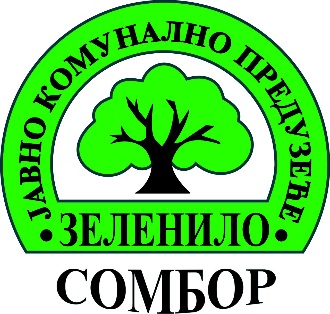 ЈКП „ЗЕЛЕНИЛО“ СомборРаде Дракулића 1225000 СомборПИБ: 108122945   Матични: 20935421Т.Р.: 105-85480-57  AIK BankaКомисија за јавне набавке Синиша РаичМарко ТерзинЕхлимана КрстићРедни бројДодатни условиПотребни докази1.1. Да понуђач има радионичко – сервисни простор у власништву, за сервис/поправку/одржавање машина и опреме које су предмет јавне набавке.1. Власништво радионичког простора доказати копијом листа непокретности или уговором о купопродаји или другим правним актом којим се врши пренос власништва, или фотокопију уговора о закупи или писмену изјаву дату под пуном материјалном одговорношћу.2.Да понуђач располаже неопходним техничким капацитетом, које у моменту отварања јавне набавке има регистровано:3 (три)  утоваривача техничких карактеристика захтеваних у обрасцу бр. 6,1 (један) вучни воз техничких карактеристика захтеваних у обрасцу бр. 6.Понуђач је обавезан да у своме власништву имам минимум 2(два) утоваривача техничких карактеристика захтеваних у обрасцу бр 6., и максимално 1 (један) утоваривач техничких карактеристика захтеваних у обрасцу бр 6. у закупу за време трајања јавне набавке. За испуњавање додатних услова за учешће у поступку јавне набавке, понуђач уз понуду треба да достави очитане саобраћајне дозволе радних машина. Доказ може бити и копија саобраћајне дозволе или потврда о регистрацији достављена заједно са копијом полисе осигурања. Да би испунио неопходан технички капацитет потребно је да достави уговор о закупу механизације  на период под којим се уговара јавна набавка и горе наведену документацију (саобраћајну дозволу, односно потврду о регистрацији заједно са копијом полисе осигурања) за закупљену механизацију.Да понуђач располаже неопходним техничким капацитетом, које у моменту отварања јавне набавке има у свом власништву возило:1 (један) гредер теничких карактеристика захтеваних у обрасцу бр.6.За испуњавање додатних услова за учешће у поступку јавне набавке, понуђач уз понуду треба да достави очитане саобраћајне дозволе радних машина. Доказ може бити и копија саобраћајне дозволе или потврда о регистрацији достављена заједно са копијом полисе осигурања. 3.Потребно је да понуђач располаже за све време извршења јавне набавке,  неопходним кадровским капацитетом, и то да има на неодређено или одређено време или уговором ангажована лица у складу са Законом о раду минимум 8 (осам) радника запослених на обављању послова руковаоца машина и опреме које су предмет јавне набавкеЗа лица која су запослена код понуђача – фотокопија уговора о раду или М,/ М-А/,М3А образац, За лица која нису запослена код понуђача : фотокопија уговора о ангажовању у складу са Законом о раду (уговор о обављању привремених и повремених послова, уговор о делу..,); 4.Потребно је да понуђач располаже за све време извршења јавне набавке,  неопходним кадровским капацитетом, и то да има на неодређено или одређено време или уговором ангажована лица у складу са Законом о раду минимум 2 (два) радника запослена на обављању послова одржавања/поправке машина и опреме које су предмет јавне набавкеЗа лица која су запослена код понуђача – фотокопија уговора о раду или М,/ М-А/,М3А образац, За лица која нису запослена код понуђача : фотокопија уговора о ангажовању у складу са Законом о раду (уговор о обављању привремених и повремених послова, уговор о делу..,); 5.Потребно је да понуђач располаже за све време извршења јавне набавке,  неопходним кадровским капацитетом, и то да има на неодређено или одређено време или уговором ангажована лица у складу са Законом о раду минимум једног запосленог инжењера друмског саобраћаја са важећом лиценцом 470 и 370За лица која су запослена код понуђача – фотокопија уговора о раду или М,/ М-А/,М3А образац, За лица која нису запослена код понуђача : фотокопија уговора о ангажовању у складу са Законом о раду (уговор о обављању привремених и повремених послова, уговор о делу..,); Понуђач је у обавези да достави фото копију дипломе запосленог о стеченоме знању и фото копију лиценце као и потврду важења истих6.Да понуђач располаже неопходним техничким капацитетом, и то да има камион и вучни воз у своме власништву или закупу. Камион који вуче вучни воз, мора да поседује и предњи раоник. Доказује се изјавом понуђача сачињеном на сопственом меморандуму на начин да из њене садржине јасно и недвосмислено произилази испуњење услова , с тим да Наручилац задржава право увида у доказе. ПОДАЦИ О ПОНУЂАЧУПОДАЦИ О ПОНУЂАЧУНазив понуђачаСедиште понуђачаОдговорна особа (потписник уговора)Особа за контактТелефон ителефаксЕлектронска поштаТекући рачунНазив банкеМатични бројПИБПорески обвезник ПДВа)   ДА              б)   НЕ                        (Заокружити)Шифра делатностиПОДАЦИ О ПОДИЗВОЂАЧУ ПОДАЦИ О ПОДИЗВОЂАЧУ Назив подизвођачаСедиште подизвођачаОдговорно особаОсоба за контактТелефон ителефаксЕлектронска поштаТекући рачунНазив банкеМатични бројПИБПорески обвезник ПДВа)   ДА              б)   НЕ                        (Заокружити)Шифра делатностиРедни бројПОНУЂАЧВрста добара која ће испоручивати1.Носилац посла 1.(назив Понуђача, седиште Понуђача) МП1.(потпис овлашћеног лица)2.2.(назив Понуђача, седиште Понуђача) МП2.(потпис овлашћеног лица)3.3.(назив Понуђача, седиште Понуђача) МП3.(потпис овлашћеног лица)4.4.(назив Понуђача, седиште Понуђача) МП4.(потпис овлашћеног лица)Ред.бр. Обавезни услови:1. Да је понуђач регистрован код надлежног органа, односно уписан у одговарајући регистар.2. Да понуђач и његов законски заступник нису осуђивани за неко од кривичних дела као чланови организоване криманалне групе и да нису осуђивани за кривична дела против привреде, кривична дела против животне средине, кривично дело примања или давања мита и кривично дело преваре.3. Да је понуђач измирио доспеле порезе, доприносе и друге јавне дажбине у складу са прописима Републике Србије или стране државе када има седиште на њеној територији.4.Да је при састављању понуде понуђач поштовао обавезе које произилазе из важећих прописа о заштити на раду, запошљавању и условима рада, заштити животне средине, као и да нема забрану обављања делетности која је на снази у време подношења понуде.Р.бр.НазивЈед.мереКоличинаЈед. ценаУкупно1Утоваривач - дежурствочас21602Грејдер - дежурствочас21603Утоваривач са руковаоцем - интервенцијачас2804Грејдер са руковаоцем - интервенцијачас2805Вучни воз за превоз грађевинске механизацијечас70Укупно без ПДВ-а:Укупно без ПДВ-а:Износ ПДВ-а:Износ ПДВ-а:Укупно са ПДВ-ом:Укупно са ПДВ-ом:УТОВАРИВАЧУТОВАРИВАЧУТОВАРИВАЧУТОВАРИВАЧР.бр.СвојствоЗахтевано Понуђено1Снага мотора≥ 160 ks2Mаса≥ 10.000 kg3Запремина утоварне кашике≥ 2,3 m³4Да утоваривач има утоварну кашику и даску за чишћење снегаГРЕДЕРГРЕДЕРГРЕДЕРГРЕДЕРР.бр.СвојствоЗахтевано Понуђено1Снага мотора≥ 100 ks2Mаса≥ 10.000 kgВУЧНИ ВОЗ (Приколица)ВУЧНИ ВОЗ (Приколица)ВУЧНИ ВОЗ (Приколица)ВУЧНИ ВОЗ (Приколица)Р.бр.СвојствоЗахтевано Понуђено1Носивост приколице за пребацивање механизацијеМинималне носивости 22т2Камион поседује предњи раоник/даскуДАР.бр.Врста трошковаИзнос трошкова у динарима без ПДВ-а1.2.3.